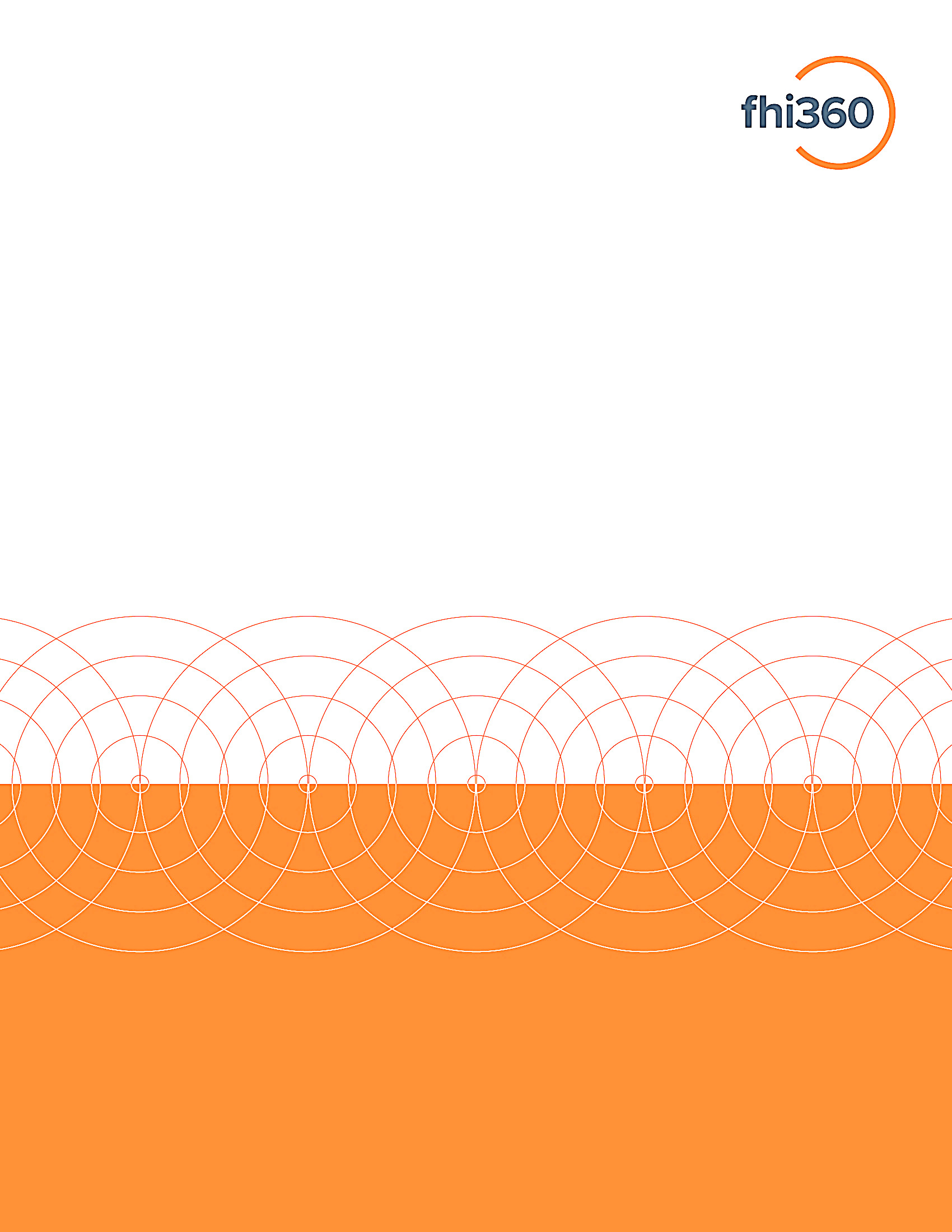 مشروع التنمية الاجتماعية والاقتصادية الدامجة لجهة بني ملال خنيفرة المملكة المغربيةإعلان عن طلب محدود لتقديم طلبات الاستفادة من برنامج المنح المخصص للتعاونيات. ملحق أ استمارة الطلب معلومات عامةمعلومات عامةمعلومات عامةاسم التعاونية بالعربية والفرنسية ومختصر الاسم إذا كان موجودا،اسم التعاونية بالعربية والفرنسية ومختصر الاسم إذا كان موجودا،النشاط الرئيس للتعاونيةالنشاط الرئيس للتعاونيةتاريخ التأسيستاريخ التأسيسالمجال الجغرافي المجال الجغرافي روابط على وسائل التواصل الاجتماعي (إن وجدت)روابط على وسائل التواصل الاجتماعي (إن وجدت)مقر التعاونيةمقر التعاونيةالاسم الكامل والصفة الخاصة بالممثل القانوني التعاونيةالاسم الكامل:الاسم الكامل والصفة الخاصة بالممثل القانوني التعاونيةالصفة:الاسم الكامل والصفة الخاصة بالممثل القانوني التعاونيةالعنوان الإلكتروني:الاسم الكامل والصفة الخاصة بالممثل القانوني التعاونيةالهاتف:الاسم الكامل للشخص المسؤول عن ملف طلب التمويلالاسم الكامل:الاسم الكامل للشخص المسؤول عن ملف طلب التمويلالصفة:الاسم الكامل للشخص المسؤول عن ملف طلب التمويلالعنوان الإلكتروني:الاسم الكامل للشخص المسؤول عن ملف طلب التمويلالهاتف:الموارد البشريةالعدد الإجمالي للمنخرطين: الموارد البشريةالنساءالموارد البشريةالرجالالموارد البشريةالعدد الإجمالي للأجراء:الموارد البشريةالنساءالموارد البشريةالرجالعرض التعاونيةعرض عام عن التعاونيةالشهادات ONSA) ، ISO، إلخ(إن وجدتمعلومات عن الموارد والاستثمارات المنجزةمعلومات عن الموارد والاستثمارات المنجزةمعلومات عن الموارد والاستثمارات المنجزةمعلومات عن الموارد والاستثمارات المنجزةمعلومات عن الموارد والاستثمارات المنجزة2023202220212020السنةالمبالغ المستثمرةالايراداتعدد الاجراء عدد الأعضاءالمبادرات السابقة للتعاونيةيرجى تقديم التفاصيل حول الأنشطة التي تم إنجازها خلال السنتين الماضيتين.المبادرات السابقة للتعاونيةيرجى تقديم التفاصيل حول الأنشطة التي تم إنجازها خلال السنتين الماضيتين.المبادرات السابقة للتعاونيةيرجى تقديم التفاصيل حول الأنشطة التي تم إنجازها خلال السنتين الماضيتين.المبادرات السابقة للتعاونيةيرجى تقديم التفاصيل حول الأنشطة التي تم إنجازها خلال السنتين الماضيتين.المبادرات السابقة للتعاونيةيرجى تقديم التفاصيل حول الأنشطة التي تم إنجازها خلال السنتين الماضيتين.المبادرات السابقة للتعاونيةيرجى تقديم التفاصيل حول الأنشطة التي تم إنجازها خلال السنتين الماضيتين.المبادرات السابقة للتعاونيةيرجى تقديم التفاصيل حول الأنشطة التي تم إنجازها خلال السنتين الماضيتين.مبلغ الميزانية الإجماليمموِّل المبادرةالشركاءالنتائج الرئيسيةالأنشطة الرئيسية التي تم إنجازهاعنوان المبادرةسنة الإنجازتفاصيل حول النشاط موضوع طلب المنحةوصف النشاط وأهدافهوصف النشاط وأهدافهعنوان النشاطمدة النشاط استدامة النشاط مبلغ طلب التمويلتخطيط الميزانية الماليةتخطيط الميزانية الماليةتخطيط الميزانية الماليةوصفالمبلغالعنصرالإجمالي